Study Jams: SeasonsWhat does it take the Earth one year to complete?Tilting its axis north or southA revolution around the sunReceiving energy from the sunA rotation around its axisWhat is the Earth’s path around the sun called?OrbitAxisSeasonHemisphereWhat is the Earth’s axis?One half of the Earth, either northern or southernThe part of the Earth that receives rays from the sunThe line that goes through the center of the EarthThe direction the earth moves around the sunWhat causes different seasons?The earth’s distance from the sunThe size of the sunThe direction of orbitThe tilt of the Earth’s axisWhich hemisphere is the United States in?Southern HemisphereNorthern HemisphereSummer HemisphereWinter HemisphereWhat causes night and day?The Earth orbiting around the sunThe moon orbiting around the EarthThe Earth’s rotation on its axisThe Earth’s tilt toward the sunWhere are the biggest angles of the Sun’s rays that hit Earth?HawaiiNorth PoleSouth PoleEquator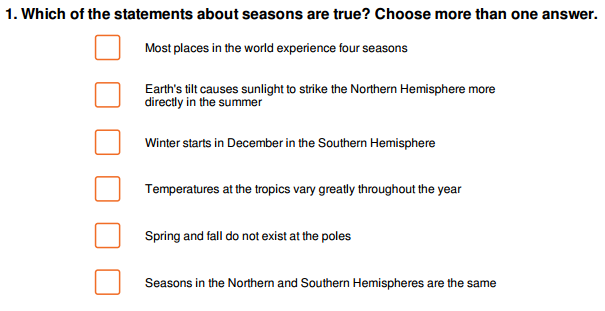 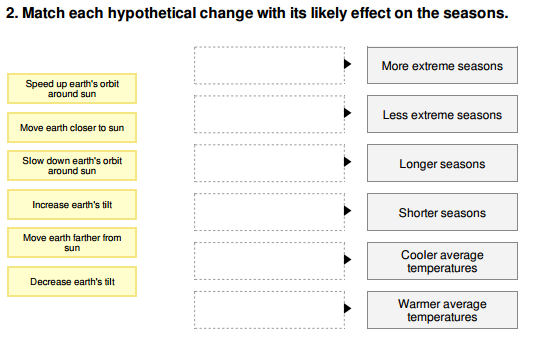 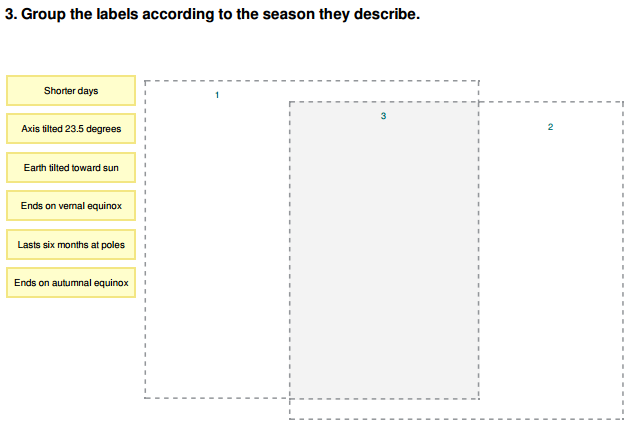 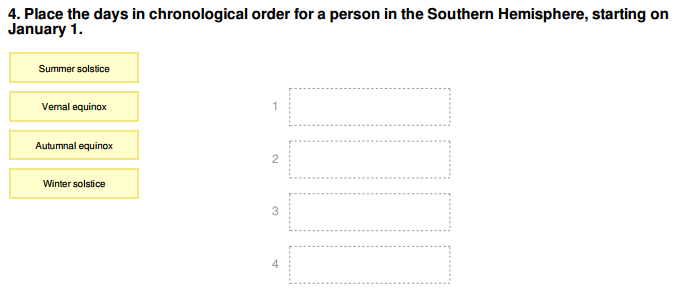 